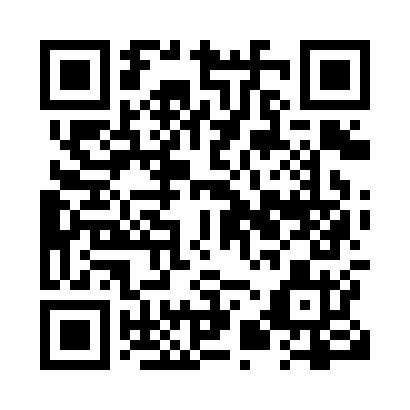 Prayer times for Goblin, Newfoundland and Labrador, CanadaWed 1 May 2024 - Fri 31 May 2024High Latitude Method: Angle Based RulePrayer Calculation Method: Islamic Society of North AmericaAsar Calculation Method: HanafiPrayer times provided by https://www.salahtimes.comDateDayFajrSunriseDhuhrAsrMaghribIsha1Wed4:145:561:116:158:2810:102Thu4:125:541:116:168:2910:123Fri4:105:531:116:168:3010:144Sat4:075:511:116:178:3210:165Sun4:055:501:116:188:3310:186Mon4:035:481:116:198:3410:207Tue4:015:471:116:208:3610:228Wed3:585:451:116:208:3710:259Thu3:565:441:116:218:3810:2710Fri3:545:431:116:228:4010:2911Sat3:525:411:116:238:4110:3112Sun3:505:401:116:248:4210:3313Mon3:485:381:116:248:4410:3514Tue3:465:371:116:258:4510:3715Wed3:445:361:116:268:4610:3916Thu3:415:351:116:278:4710:4117Fri3:395:341:116:278:4910:4318Sat3:375:321:116:288:5010:4519Sun3:365:311:116:298:5110:4720Mon3:345:301:116:308:5210:4921Tue3:325:291:116:308:5410:5122Wed3:305:281:116:318:5510:5323Thu3:285:271:116:328:5610:5524Fri3:265:261:116:328:5710:5725Sat3:255:251:116:338:5810:5926Sun3:235:241:126:348:5911:0127Mon3:215:241:126:349:0011:0328Tue3:205:231:126:359:0111:0529Wed3:185:221:126:369:0211:0730Thu3:175:211:126:369:0311:0831Fri3:165:211:126:379:0411:08